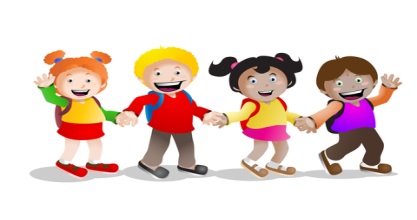 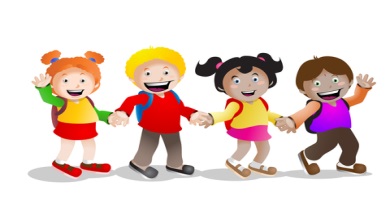 When walking home from Christ the King Religious Education classes, please remind your child/children of the following safety guidelines:Try walking with a partner or a group.Go directly from Christ the King School to your home.Always try to walk home from school using the same route.Walk home using the sidewalks or walking paths.Cross only at designated crosswalks.Obey all traffic signs and signals.Check in with a parent once you arrive home.Student’s Name ___________________________________________________Grade & Session _______Student’s Name ___________________________________________________Grade & Session _______Student’s Name ___________________________________________________Grade & Session _______(Initial) _______ I hereby give my permission for my child (listed above) to walk home after dismissal from Christ the King Religious Education classes. I acknowledge that my child/children may be walking home in inclement weather, alone, and /or after dark.As condition of being allowed to do so, I hereby release and discharge Christ the King Parish  & Religious Education from any and all claims for personal injuries, property damage that my son/daughter may suffer as a result of walking home after dismissal from Religious Education Classes.  I agree to relieve the Religious Education and the Parish of Christ the King in Haddonfield New Jersey, and all respective employees and volunteer staff members , harmless from any and all liability or claims which may arise out of, or in connection with, my child / children’s participation in this my request to walk home without adult supervision. ___________________________________________________________		_________________________________________Parent/Guardian Signature							DateCARPOOL PERMISSION FOR:Student’s Name ___________________________________________________Grade & Session _______Student’s Name ___________________________________________________Grade & Session _______The following persons have my permission to sign my child out at the time of dismissal from gym area. The teachers from Kindergarten, First Grade, Second Grade, Third Grade and Fourth Grade have my permission to release my child to the following people. Name: ______________________________________________	Phone: ___________________Name: ______________________________________________	Phone: ___________________